 2020 IREM GA IMPORTANT DATES FOR PARTNERS AND GUESTS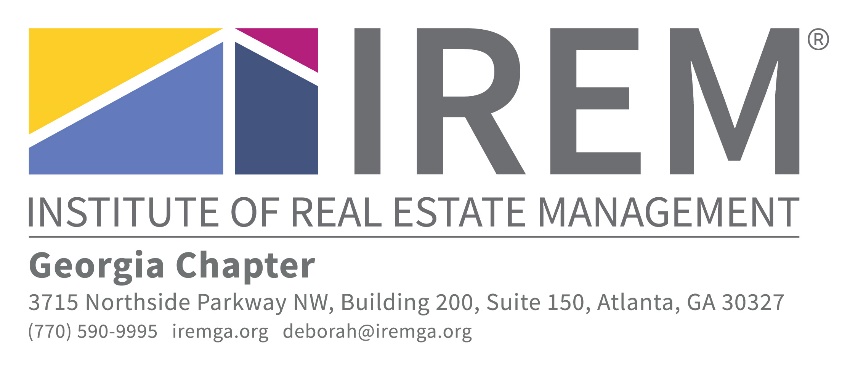         DATEEVENT OR REMINDERJANUARY15 – Jan (TBC)Diversity & Inclusion Succession Initiative (DISI) Application Deadline15 - JanRegister for IREM Chapter Leadership Conference29-JanEconomic Forecast Luncheon with David Haddow /Member and Partner Orientation / Connection Corner29-JanCommunity outreach:  Coat, Mittens, and Luggage donations delivered to AnsleyFEBRUARY1-FebIncome and Expense Submission Program - Kick Off 15 - FebThe IREM INTERNATIONAL  “30 Under 30 program” Deadline 26 – FebHALF OR FULL DAY TALENT MANAGEMENT SEMINAR SPONSORED BY THE EDUCATION COMMITTEE – 3 OR 6 CE CREDITSMARCH10 & 11 MarCapitol Hill Legislation Fly in – Washington, DC24 - MarCOURSE:  ETHICS COURSE GREETING25 & 26 - MarCOURSE:  Managing Maintenance Operations and Property Risk – MNT 40225 - MarIREM SHOWCASE AND SOCIAL – 50TH ANNIVERSARY26 & 27 - MarCOURSE:  Budgeting, Cash Flow, and Reporting for Investment Real Estate - FIN402 APRIL20 – 22 AprIREM Chapter Leadership Conference (Chicago)MAY7 - MAYBELTLINE TOUR SPONSORED BY IYP AND THE SOCIAL COMMITTEE 18 & 19 MayFinancing and Loan Analysis for Investment Real Estate - ASM60320 & 21 MayPerformance and Valuation of Investment Real Estate - ASM60422 MayAsset Analysis of Investment Real Estate - ASM60518 – 22 MayAsset Management Track (ASM603, ASM604, ASM605) - ASMTRKJUNE1-JuneJ. Wallace Paletou Award Nomination Due / The J. Wallace Paletou Award is presented to an individual who has made significant contributions to the real estate management industry or contributed to the betterment of society as a whole through the role of a real estate manager. 1 JuneLouise L. and Y.T. Lum Award Nomination Due / The Louise L. and Y. T. Lum Award recognizes individuals who are actively engaged in real estate management and have made distinguished contributions to the profession through education, publication or the advancement of ethical and professional standards. 1 JuneLloyd D. Hanford Sr. Distinguished Instructor Award / The Lloyd D. Hanford Sr. Distinguished Instructor Award is conferred to an IREM Instructor who has demonstrated exceptional commitment to the advancement of professional education in the real estate management industry. Nominees must be currently active IREM Instructor. TBD - JuneSubmit Volunteer Interest Forms for National Committees24-JuneLUNCHEON – THEME TBDAUGUST27 -AugSunTrust Park Tour / Visit The Battery for appetizers and drinksSEPTEMBER9- SepLUNCHEON – THEME TBD21 & 22 SepLeading a Winning Property Management Team - HRS40223 & 24 SepMarketing and Leasing Strategies for Multifamily Properties - MKL40521- 24 SepManaging People & Marketing/Multifamily Track (MKL405, HRS402) - MULTRK25 SepEthics for the Real Estate Manager — ETH800OCTOBER2 Oct Pink Party – Community Outreach13 – 16 Oct  GLOBAL SUMMIT IN CANADA – EVERYONE INVITED26 – 30 Oct The CapstoneNOVEMBER DTBD – STRATEGIC PLANNING SESSIONDECEMBER16 -DecInspirational & Awards Luncheon